UNIVERSITAS MEDAN AREA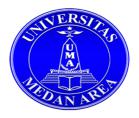 DAFTAR HADIR KULIAH / PRAKTIKUMMENGETAHUI,DEKANCATATAN :setiap dosen yang memberikan mata kuliah, harus menandatangani kartu absensi. Bagi mahasiswa yang tidak hadir agarDosen membuat tanda (x) pada kolom yang telah disediakan setiap memberi kuliah.Dr. HERI KUSMANTO, MANIDN.0006106403FAKULTAS: ISIPOLNAMA DOSEN: ARMANSYAH MATONDANG, S.Sos, M.SiPROGRAM STUDI: ILMU KOMUNIKASIMK/PRAKTIKUM/SKS: KOMUNIKASI LINTAS BUDAYA / 2KELAS: C1TKT/SEMESTER:IV/4WAKTU: 17:00-18:40 WIBTAHUN AKADEMIK: 2019/2020N o.N PMNAM A M AHASISW A12345678910111213141516JLH1.158530050M ADITYA UTAMA RAMADHAN2.188530018DWI NUR KHALIZA3.188530026ANISYAH4.188530030WINARTI LUMBAN GAOL5.188530045SUCITRA6.188530053GILANG ANDRIAN YUDISTIRA7.188530056KHOFIFAH MULYA NST8.188530067SHANDIRA NUR RIZKY9.188530070APRIADI10.188530077ADILLAH IKHWANI11.188530080RAUZATUN MARGHFIRA12.188530082SANTARIA MAGDALENA SITORUS13.188530092ADE WAHYUDI14.188530112AZMI MUAFA NASUTION15.188530113HALIMATUNNISA16.188530116HANSEL CHRISTIAN17.188530119TASYA OLYVIA18.188530121ANGGI OTNIEL . S19.188530124TASYA ANANDA20.188530132DIFA ALFIANISAN o.N PMNAM A M AHASISW A12345678910111213141516JLH21.188530140ARDI NURRAHMAN22.188530143INDRA FERNANDI TANJUNG23.188530151RIZQI RAMADHANI PANJAITAN24.188530154PUSPITA HABIBAH25.188530157CHRISTOPER ARUNG GINTING26.188530159ADRIAN SEMBIRING27.188530162MHD. SAIF ADLI ANWAR28.188530163FADHILLAH MUHAMMAD29.198530059GILANG HAMBALI30.198530198ANANDA APRILITAJUMLAH MAHASISWAHARI/TANGGALTANDA TANGAN DOSENTANDA TANGAN KOMISARISMATERI KULIAH/PRAKTIKUMTANDA TANGAN KA.SUBBAG.AKADEMIK